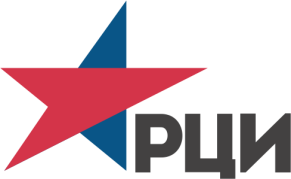 ПРИКАЗ                      «23» августа 2019 г.	                           № ________Об утверждении извещения,документации в новой редакцииВ соответствии с пунктом 4.2.5 Положения о закупках товаров, работ, услуг, утвержденного протоколом правления Фонда «РЦИ» от 15 декабря 2014 г. № 2,ПРИКАЗЫВАЮ:В нести в приказ от 13 августа 2019 г. № 33 о проведении конкурса на «Право заключения гражданско – правового договора на организацию и проведение международной бизнес - миссии в Армению (г. Ереван)» следующие изменения:Утвердить извещение о закупке в новой редакции согласно приложению 1 к приказу.Утвердить документацию о закупке в новой редакции согласно приложению 2 к приказу. Сведения о способе закупки, предмете и существенных условиях закупки, иных требованиях и условиях закупки определены в документации и извещении.Продлить срок приема заявок на участие в закупке с 13 августа по 02 сентября 2019 г.Остальные положения приказа от 13 августа 2019 г. № 33 сохраняют силу. Менеджеру – администратору Е.Ю. Пантелеевой ознакомить членов закупочной комиссии, определенных приказом от 13 августа 2019 г. № 33.И.о. директора                                                                                                                   И.В. Кузовников